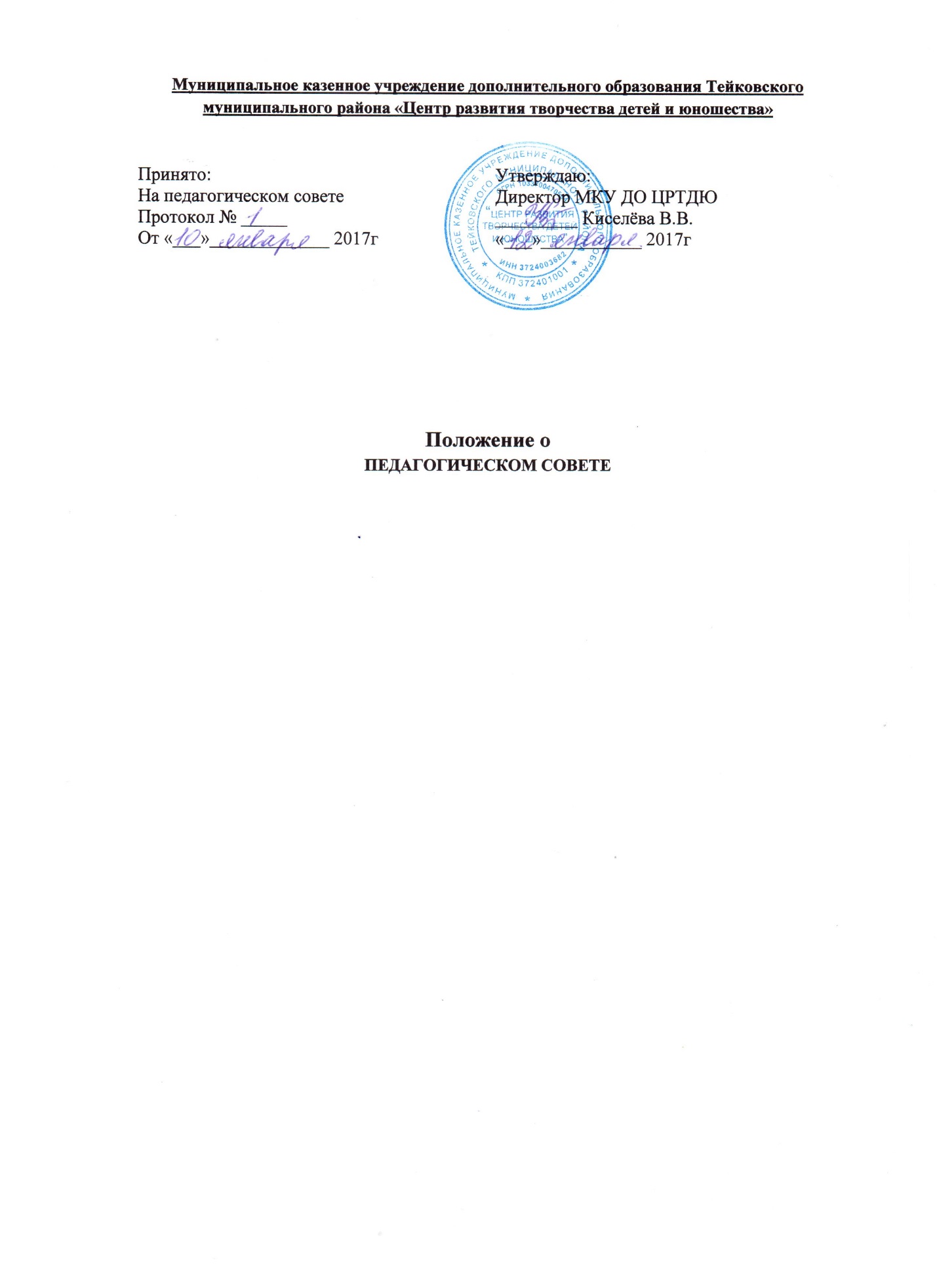 I. ОБЩИЕ ПОЛОЖЕНИЯ.1.1. Настоящее Положение разработано в соответствии с  Федеральным Законом  «Об образовании в Российской  Федерации» от 29.12.2012 №273-ФЗ (ред. от 23.07.2013), Уставом муниципального казенного учреждения  дополнительного образования  Тейковского муниципального района «Центр развития творчества детей и юношества» (далее – Центр) 1.2. Педагогический совет является коллегиальным органом самоуправления Центра, действующий в целях развития и совершенствования учебно-воспитательного процесса, повышения профессионального мастерства и творческого роста педагогов, для которых Центр является основным местом   работы.       Каждый педагогический работник Центра с момента приёма на работу и до прекращения срока действия трудового договора является членом Педагогического совета.       В работе Педагогического совета по мере необходимости могут принимать участие представители Учредителя, общественных организаций, родители (законные представители), обучающиеся.1.3. Работа Педагогического совета регламентируется Положением о Педагогическом совете.1.4. Решения Педагогического совета утверждаются приказами директора Центра.1.5. Изменения и дополнения в настоящее Положение вносятся Педагогическим советом и утверждаются на его заседании.II.  ОСНОВНЫЕ ЗАДАЧИ.Основными задачами Педагогического совета являются:реализация государственной политики по вопросам дополнительного образования;совершенствование образовательного процесса в Центре;внедрение в практическую деятельность педагогических работников Центра достижения педагогической науки и передового педагогического опыта;определение перспективных направлений функционирования и развития Центра;обобщение, анализ и оценка результатов деятельности педагогического коллектива по определённым направлениям;создание условий для повышения профессионального мастерства педагогических работников Центра.III. ОСНОВНЫЕ ФУНКЦИИ.К компетенции Педагогического совета относится:определение приоритетных направлений развития образовательного процесса в Центре;определение перспективных и текущих задач педагогического коллектива Центра;анализ и диагностика состояния образовательной системы в Центре;рассмотрение планов развития Центра, в том числе плана работы на учебный год;обсуждение годового календарного графика;обсуждение и выбор различных вариантов содержания образования, форм, методов образовательного процесса и способов их реализации;организация работы по повышению квалификации педагогических работников, развитию их творческих инициатив;утверждение итогов учебно-воспитательной работы Центра за год;рассмотрение вопросов аттестации педагогических работников;определение направлений экспериментальной деятельности, анализ её результатов;рассмотрение вопросов нарушения обучающимися или педагогическими работниками Устава Центра;рассмотрение представлений педагогических работников к награждению и (или) присвоению почётного звания;принятие локально-нормативных актов по вопросам, относящимся  к компетенции Педагогического совета.иные права, предусмотренные действующим законодательством Российской Федерации и Уставом Центра.IV. ОРГАНИЗАЦИЯ ДЕЯТЕЛЬНОСТИ.4.1. Председателем Педагогического совета является директор Центра.4.2. Педагогический совет избирает из своего состава секретаря на срок полномочий Педагогического совета. Секретарь ведёт документацию Педагогического совета и работает на общественных началах.4.3. Заседания Педагогического совета проходят согласно плану работы Центра на учебный год, но не реже двух раз в год.4.4. В случае необходимости могут созываться внеочередные заседания Педагогического совета.4.5. Решения Педагогического совета Центра являются обязательными для всех участников образовательного процесса и реализуются приказами директора Центра в пределах его компетенции.4.6. Заседание считается правомочным, если на его заседании присутствует не менее 2/3 численного состава Педагогического совета.4.7. Решения Педагогического совета принимаются 2/3 голосов присутствующих. При равенстве голосов, решающим считается голос председателя Педагогического совета.4.8. Организацию выполнения решений Педагогического совета осуществляет директор Центра и ответственные лица, указанные в решении. Результаты этой работы сообщаются членам Педагогического совета на последующих его заседаниях.4.9. В случае несогласия с решением педагогического совета директор Центра приостанавливает выполнение решения и доводит до сведения об этом Учредителя, который в трёхдневный срок при участии заинтересованных сторон обязан рассмотреть такое заявление, ознакомиться с мотивированным мнением большинства педагогического совета и вынести окончательное решение по спорному вопросу.4.10. Время, место и повестка дня очередного заседания Педагогического совета сообщаются не позднее, чем за один месяц со дня его проведения.V. ПРАВА.5.1. Педагогический совет имеет право:Создавать временные творческие объединения с приглашением специалистов различного профиля, консультантов для выработки рекомендаций с последующим рассмотрением их на Педагогическом совете;Принимать окончательное решение по спорным вопросам, входящим в его компетенцию;Принимать локально-нормативные акты по вопросам, относящимся к компетенции Педагогического совета.        5.2. В работе Педагогического совета Центра по мере необходимости могут принимать участие представители Учредителя, общественных организаций, учреждений, взаимодействующих с Центром по вопросам образования, родители обучающихся (законные представители), обучающиеся и др. Необходимость их приглашения определяется председателем Педагогического совета. Лица, приглашённые на заседание Педагогического совета, пользуются правом совещательного голоса.VI. ОТВЕТСТВЕННОСТЬ.6.1. Педагогический совет ответственен:за выполнение плана работы;за соответствие принятых решений законодательству Российской Федерации об образовании, о защите прав детства;за принятие конкретных решений по каждому рассматриваемому вопросу с указанием ответственных лиц и сроков исполнения решений.VII. ДОКУМЕНТАЦИЯ.7.1. Заседания и решения Педагогического совета протоколируются. Нумерация протоколов ведётся от начала учебного года.        В протоколах фиксируется ход обсуждения вопросов, выносимых на Педагогический совет, предложения и замечания его членов.       Протоколы подписываются председателем и секретарём.7.2. Протоколы заседаний и решений хранятся в делопроизводстве Центра.